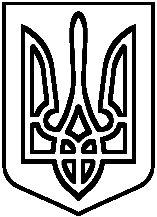 Про основні заходи цивільного захисту відділу освіти, молоді та спорту Баришівської селищної ради на 2022 рікВідповідно до вимог Кодексу цивільного захисту України, на виконання розпорядження Кабінету Міністрів України від 28 грудня 2021 року № 1742-р «Про затвердження плану основних заходів цивільного захисту на 2022 рік», наказу Міністерства освіти і науки України від 01.02.2022 № 88 «Про затвердження галузевого плану основних заходів цивільного захисту Міністерства освіти і науки України на 2022 рік», розпорядження Київської обласної державної адміністрації від 19.01.2022 № 29 «Про затвердження плану основних заходів територіальної підсистеми єдиної державної системи цивільного захисту Київської області на 2022 рік», наказу департаменту освіти і науки Київської обласної державної адміністрації від 03.02.2022 № 28 «Про основні заходи цивільного захисту департаменту освіти і науки Київської обласної державної адміністрації на 2022 рік», наказу відділу освіти, молоді та спорту Баришівської селищної ради від 18.02.2022 № 68-о «Про основні заходи цивільного захисту відділу освіти, молоді та спорту Баришівської селищної ради на 2022 рік» та з метою забезпечення цивільного захисту суб'єктів освітнього процесу,НАКАЗУЮ:Заступнику директора, відповідальній за ОП та ЦЗ Лепеті В.В.1.1.План основних заходів цивільного захисту ПО відділу освіти, молоді та спорту Баришівської селищної ради на 2022 рік (далі – План заходів), що додається взяти до уваги.1.2. Надавати щопівріччя відділу освіти, молоді та спорту Баришівської селищної ради інформацію про виконання Плану заходів (за перше півріччя 2022 року – до 23.06.2022, за 2022 рік – до 12.12.2022).Довести план заходів до членів колективу НВК.2. Контроль  за виконанням  наказу залишаю за собою.Директор НВК                              Наталія КАЛМИКОВА	З наказом ознайомлені:Додаток до наказу відділу освіти, молоді та спорту Баришівської селищної ради 18.02.2022_№_68-ОПЛАНосновних заходів цивільного захисту відділу освіти, молоді та спорту Баришівської селищної ради на 2022 рік	             КИЇВСЬКА ОБЛАСТЬ	       БАРИШІВСЬКА СЕЛИЩНА РАДАБАРИШІВСЬКИЙ НАВЧАЛЬНО-ВИХОВНИЙ КОМПЛЕКС«ГІМНАЗІЯ –  ЗАГАЛЬНООСВІТНЯ ШКОЛА І-ІІІ СТУПЕНІВ»	Н А К А З	смт.Баришівка	             КИЇВСЬКА ОБЛАСТЬ	       БАРИШІВСЬКА СЕЛИЩНА РАДАБАРИШІВСЬКИЙ НАВЧАЛЬНО-ВИХОВНИЙ КОМПЛЕКС«ГІМНАЗІЯ –  ЗАГАЛЬНООСВІТНЯ ШКОЛА І-ІІІ СТУПЕНІВ»	Н А К А З	смт.Баришівка18   лютого    2022 року№ 14-о№ з/пНайменування заходівВиконавціТермін виконання1Забезпечити належний стан організації роботи з питань цивільного захисту, техногенної та пожежної безпекиВідділ освіти, молоді та спорту Баришівської селищної ради спільно із закладами та установами освітипостійно2Продовжити проведення технічної інвентаризації споруд цивільного захисту, що знаходяться на балансі закладів та установ освітиВідділ освіти, молоді та спорту Баришівської селищної радипротягом року3Проведення змагань, семінарів, тренінгів, зборів тощо, спрямованих на популяризацію здорового і безпечного способу життя, підвищення рівня практичної підготовки дітей та підлітків до дій у надзвичайних ситуаціяхВідділ освіти, молоді та спорту Баришівської селищної радипостійно4Оформлення стендів і тематичних куточків з питань цивільного захисту, безпеки життєдіяльності, основ здоров'язаклади та установи освітипротягом року5Забезпечити функціонування та розвиток мережі гуртків, факультативів, курсів з цивільного захисту, безпеки життєдіяльності та рятувальної справиВідділ освіти, молоді та спорту Баришівської селищної радиЦПР «Мрія»постійно6Провести інструктажі щодо першочергових дій персоналу установ та закладів освіти у разі загрози вчинення терористичних або диверсійних актівВідділ освіти, молоді та спорту Баришівської селищної радиКерівники закладів та установ освітилютий-березень 20227Провести міський етап дитячо-юнацької військово-патріотичної гри «Сокіл» («Джура»), акції «Запобігти. Врятувати. Допомогти.», «Герой-рятівник року»Відділ освіти, молоді та спорту Баришівської селищної ради із залученням працівників ДСНСЦПР «Мрія»Заклади освітиквітень-жовтень 20228Провести День цивільного захисту в закладах освіти Баришівської ТГЗаклади освітитравень 20229Провести Тижні знань з основ безпеки життєдіяльності, Тиждень безпеки дитини у закладах дошкільної, загальної середньої освітиЗДО, ЗЗСОтравень-листопад 202210Забезпечити проведення перевірки стану протипожежного захисту закладів освіти та стану підготовки до 2022/2023 навчального року в контексті протипожежної безпекиВідділ освіти, молоді та спорту Баришівської селищної ради із залученням працівників ДСНСчервень-серпень 202211Взяти участь у навчаннях з питань цивільного захисту, ініційованих КНЗ КОР «Київський обласний інститут післядипломної освіти педагогічних кадрів»Відділ освіти, молоді та спорту Баришівської селищної радиКерівники закладів освітиВикладачі предмету «Захист Вітчизни»протягом року12Передбачити кошти на  придбання засобів радіаційного та хімічного захисту для закладів освітиВідділ освіти, молоді та спорту Баришівської селищної радипротягом року13Провести тренування з евакуації учасників освітнього процесу на випадок виникнення надзвичайної ситуації техногенного або природного характеруЗаклади освітидвічі на рік14Узагальнити звіти та інформацію з питань цивільного захисту та пожежної безпеки, надані закладами освітиВідділ освіти, молоді та спорту Баришівської селищної радичервень, грудень 2022